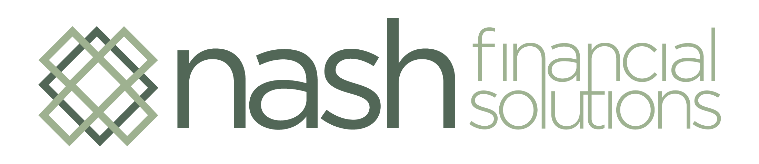 PERSONAL INFORMATIONNames and Birthdates of everyone listed on returnSocial Security Cards for everyone listed on returnPicture ID for Primary Taxpayer & SpouseBank Account information, if using direct deposit for any refundCopy of last year’s tax return, if new clientHealth Insurance Forms (Form 1095-A, 1095-B, 1095-C)INCOME INFORMATIONWage Documents (W2)Interest (1099-INT)Dividends (1099-DIV)Alimony/Spousal SupportBrokerage Statements / 1099-BGambling Income (W2-G)EXPENSESEducator ExpensesHealth Savings ContributionsMoving ExpensesAlimony Paid (Name and SSN)IRA ContributionsCREDITS & DEDUCTIONSCharitable Contributions (Cash/NonCash)Mortgage Interest (1098)Property TaxChild Care Expenses (SSN or EIN required)MISCELLANEOUS1099-S for Sale of Home/PropertyK-1s from Partnerships/CorporationsEnergy Efficient Home ImprovementsAdoption ExpensesUnion DuesWork related EducationForeign Bank InformationESTIMATES PAIDFederal (amount & date paid)State (amount & date paid)Retirement Income (1099-R)Social Security Statement (1099-SSA)Unemployment (1099-G)State Refund Info (1099-G)Self-EmploymentRental IncomeFarming IncomeStudent Loan Interest (1098-E)Educational Expenses (1098-T & Proof Required)Self-EmploymentRentalFarmMedical ExpensesInsurance (out of pocket)Out of pocket expenses at Doctor/Dentist/Chiropractor/Vision/HearingPrescriptionsForm 8606 from prior years for IRAsJury Duty paySelf-Employed Pension paymentsInvestment Interest PaidUniform ExpenseWork related TravelSchool (amount & date paid)City (amount & date paid)